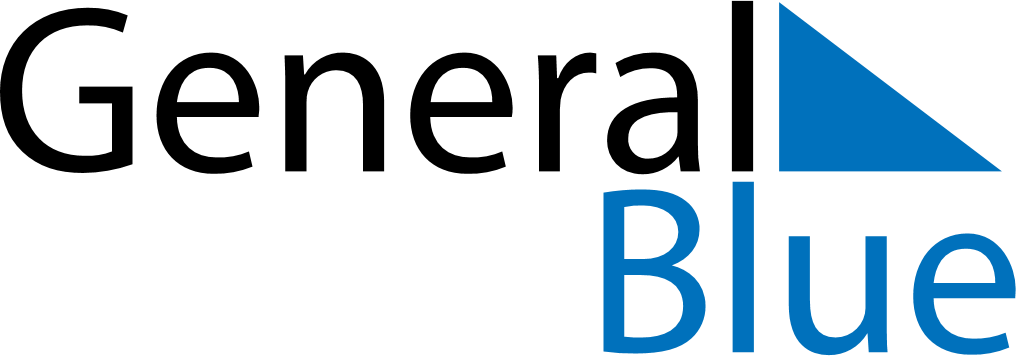 June 2025June 2025June 2025NetherlandsNetherlandsSUNMONTUEWEDTHUFRISAT1234567891011121314PentecostWhit Monday15161718192021Father’s Day222324252627282930